Uttanríkis- og vinnumálaráðið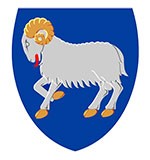 Uppskot tilLøgtingslóg um broyting í løgtingslóg um kapping(Eftirlit við prísi við marknaðargreining/ Marknaðargreining o.a.)§ 1Í løgtingslóg nr. 72 frá 22. mai 2023 um kapping, verða gjørdar hesar broytingar:Eftir § 29 verður sett § 29 a, sum verður orðað soleiðis:Kappingareftirlitið kann fara undir at greina ein marknað, tá ið ábendingar eru um, at framferð ella viðurskifti á einum marknaði forða fyri, avlaga ella hava aðra skaðiliga ávirkan á kappingina. Hetta kann til dømis vera høgir prísir, høgur vinningur, høg miðsavning, høg atgongd at koma inn á ein marknað o.a.Stk. 2. Ásetingarnar í § 28, stk. 1 og 2, eru somuleiðis galdandi fyri marknaðarkanningar eftir stk. 1.Stk. 3. Kappingareftirlitið kann almannakunngera slíka kanning, tó við teimum avmarkingum, ið eru nevndar í § 22, stk. 4.Stk. 4. Um marknaðargreining sambært stk. 1, vísir, at tað á viðkomandi marknaði er framferð ella viðurskifti, sum virka ímóti kappingini á viðkomandi marknaði, kann Kappingareftirlitið geva boð sambært § 26.Stk. 5. Í sambandi við eina marknaðargreining kann fyritøka o.a. geva tilsøgn sambært § 27, stk. 1. Kappingareftirlitið kann gera tilsøgnina bindandi. Ein tilsøgn kann eisini gerast tíðaravmarkað. Stk. 6. § 27, stk. 2 og 3, eru galdandi fyri tilsøgn sambært stk. 6.Eftir § 33, stk. 3, verður sett stk. 4, sum verður orðað soleiðis:Stk. 4. Úrskurður hjá Føroya Kærustovni kann av kærara og Kappingareftirlitinum skjótast inn fyri Føroya Rætt.Stk. 5. Tá ið úrskurður sambært stk. 4 verður skotin inn fyri Føroya Rætt er Kappingareftirlitið ella fyritøka o.a. rætta viðkomandi at stevna. § 2Henda løgtingslóg kemur í gildi dagin eftir, at hon er kunngjørd.Kapittul 1. Almennar viðmerkingar1.1. Orsakir til uppskotiðSíðani kappingarlógin kom í gildi og seinni broytt, hevur eftirlit við matvøruprísum verið bygt á grundreglurnar í lógini um at tryggja og hava eftirlit við kapping eftir marknaðartreytum – tað er við grundarlagi í útboði og eftirspurningi, og at marknaðarstøður ikki verða misnýttar ella prísir og vinningur avtalað. Tó má ásannast, at í einum lítlum marknaðarbúskapi sum tí føroyska eru avbjóðingar við at skapa virkna kapping, sum tryggjar røttu prísirnar fyri brúkaran.  Kappingarlógin hevur sum endamál við virknari kapping at fremja eina fulldygga samfelagsliga tilfeingisnýtslu til gagns fyri fyritøkur og brúkarar. Kappingareftirlitið hevur við heimild í lógini ávís amboð at gera inntriv í marknaðir við tí endamáli at skapa virkna kapping. Í mun til príslegu kann Kappingareftirlitið í sambandi við kartellvirksemi ella misnýtslu av ráðandi marknaðarstøðu m.a. geva boð um at farast kann ikki upp um tilskilaðar prísir. Fortreytin fyri at geva slík boð er, at tað frammanundan er staðfest brot á lógina, og hetta kann taka drúgva tíð. Kappingareftirlitið hevur víst á, at tað kunnu vera viðurskifti ella atferð á einum marknaði, sum ikki eru brot á § 6 ella § 11 í kappingarlógini, sum tó forða fyri virknari kapping á einum marknaði. Í sambandi við uppskoti til samtyktar um at seta á stovn eitt føroyskt príseftirlit, sum Miðflokkurin legði fram í vár, varð hugt nærri at kappingarlógini við tí fyri eyga at veita Kappingareftirlitinum fleiri heimildir og víðka um virkisøkið í kappingarlógini til tess at hava betri eftirlit við prísi og betri amboð at regulera møgulig brot.  Uppskotið til samtyktar varð viðgjørt í vinnunevndini samstundis sum nýggj lóg um kapping, og ein samd vinnunevnd mælti landsstýrismanninum í vinnumálum at gera ásetingar í lógini um kapping, sum betur enn í dag kunnu tryggja eitt betri eftirlit við prísáseting á marknaðum við avmarkaðari kapping, og har almennar stuðulsskipanir kunnu hava ávirkan á marknaðin og prísáseting. Vinnunevndin mælti til, at hesa broytingar verða framdar í seinasta lagi á heysti 2023. Landsstýrismaðurin í vinnumálum hevur síðani arbeitt við at gera broytingar í kappingarlógini, sum kunnu veita Kappingareftirlitinum fleiri heimildir og víðka um virkisøkið í kappingarlógini til at hava betri eftirlit við prísum og betri amboð at regulera skaðiliga atferð ella virksemi á kappingina á einum marknaði.Betri eftirlit við prísi og kapping er lutur í at hava betri amboð og átøk í mun til inflasjónina. Innan karmarnar í kappingarlógini er ætlanin at veita Kappingareftirlitinum fleiri heimildir og víðka um virkisøkið í kappingarlógini, tó soleiðis, at ásetingarnar í lógini framvegis eru í samsvari við meginreglurnar um marknaðartreytir fyri prísáseting.Við hesum verður skotið upp at geva Kappingareftirlitinum heimild til at fremja marknaðargreining til tess forða fyri, at atferð ella viðurskifti á einum marknaði m.a. elva til høgan prís ella høgan vinning. Lagt verður upp til, at Kappingareftirlitið ikki kann fara undir marknaðargreining uttan so, at ábendingar eru um, at viðurskifti ella framferð á viðkomandi marknað forða, avlaga ella hava skaðilig árin á kappingina á einum marknaði. Hetta verður gjørt við atliti at rættartrygdini hjá fyritøkum o.ø.Somuleiðis verður ásett, at Kappingareftirlitið skal hava víst á, at tað eru viðurskifti ella framferð á marknaðinum, sum eru til ampa fyri kappingina, áðrenn Kappingareftirlitið kann geva boð sambært § 26. Hesi boð kunnu m.a. annað verða, at farast kann ikki upp um tilskilaðar prísir ella vinningar. Boðini sambært § 26 skulu vera hóskandi og rímilig sambært meginregluni um proportionalitet, og samstundis hava fyritøkum o.a. høvi at kæra boð, givin sambært § 26. Fyritøkur er ofta sjálvar betur førar fyri at finna røttu loysnirnar, og tí verður ásett, at ein tilsøgn, sambært § 27 í kappingarlógini, altíð kann latast Kappingareftirlitinum í sambandi við eina marknaðargreining. Verður ein tilsøgn gjørd bindandi, verður marknaðargreiningin vanliga steðgað, uttan at nøkur endaliga niðurstøða verður gjørd.Skotið verður upp, at niðurstøður í marknaðargreiningum ikki kunna kærast, men at tey boð, sum verða givin, kunna kærast. Somuleiðis verður skotið upp, at tær niðurstøður, sum verða gjørdar í eini marknaðargreining, fara ikki at føra til revsing, meðan brot á boð ella tilsagnir givnar í sambandi við marknaðargreining kunna revsast við bót. Mett verður, at tað í nøktandi mun verður tikið atlit at rættartrygdini hjá fyritøkunum o.ø.Kappingareftirlitið hevur ynskt, at tað verður greitt, hvør er rætti myndugleiki at stevna, tá ið úrskurður hjá Føroya Kærustovni verður skotin inn fyri Føroya Rætt. Kappingareftirlitið er kappingarmyndugleiki í Føroyum, og skotið verður upp, at tað verður greitt, at Kappingareftirlitið er sokallaði prosessparturin, tá ið úrskurður verður skotin inn fyri Føroya Rætt. Tað merkir, at tá ið kærari, t.e. vanliga fyritøka o.a., skjýtur úrskurð hjá Føroya Kærustovni inn  fyri  Føroya  Rætt, verður Kappingareftirlitið - og ikki Føroya Kærustovnur -stevnt. Somuleiðis verður lagt upp til, at tá ið Kappingareftirlitið skjýtur úrskurð inn fyri Føroya Rætt, verður fyritøkan o.a. stevnd.1.2. Galdandi lóggávaGaldandi lóg er løgtingslóg nr. 72 frá 22. mai 2023 um kapping. 1.3. Endamálið við uppskotinumEndamálið við uppskotinum er at útvega kappingareftirlitinum fleiri amboð at fremja virknað kapping. Við hesum verður givið Kappingareftirlitinum heimild at fremja marknaðargreiningar t.d. tá ið ábendingar eru um, at kappingin á einum marknaði ikki virkar, sum m.a. kann vísa seg við høgum prísum ella høgum vinningi.Við heimild í § 29 í kappingarlógini er heimild at gera kanningar innan ávísa vinnugrein ella marknaði. Fyri at byrja eina kanning sambært § 29 er tað ikki eitt krav, at Kappingareftirlitið frammanundan kann staðfesta álvarsamar kappingarligar trupulleikar. Gáttin at gera kanningar sambært § 29 er sostatt lægri enn í § 29 a. Við áseting um marknaðargreining í nýggjari § 29 a, hevur Kappingareftirlitið heimild at gera marknaðargreiningar, umframt fær Kappingareftirlitið heimild at enda mál við tilsøgn sambært § 27 og geva boð sambært § 26, sum ikki ber til í dag sambært § 29. Av tí, at Kappingareftirlitið fær hesar heimildir, hóast talan ikki er um brot á §§ 6 ella 11, er er krav um, at ábendingar skulu vera um, at virkin kapping ikki er á marknaðinum, áðrenn Kappingareftirlitið kann far undir eina marknaðargreining.Eisini verður skotið upp at gera greitt, at Kappingareftirlitið er rætti myndugleiki at stevna, tá ið úrskurður hjá Føroya Kærustovni verður skotið inn fyri Føroya Rætt.Kappingareftirlitið er kappingarmyndugleiki í Føroyum, og við hesum verður greitt, at Kappingareftirlitið er sokallaði prosessparturin, tá ið úrskurður verður skotin inn fyri Føroya Rætt. Tað merkir, at tá ið kærari, t.e. vanliga fyritøka o.a., skjýtur úrskurð hjá Føroya Kærustovni inn  fyri  Føroya  Rætt, verður Kappingareftirlitið - og ikki Føroya Kærustovnur - stevnt. Somuleiðis verður lagt upp til, at tá ið Kappingareftirlitið skjýtur úrskurð inn fyri Føroya Rætt, verður fyritøkan o.a. stevnd.1.4. Samandráttur av nýskipanini við uppskotinumNýskipanin við hesum uppskoti til broyting í kappingarlógini er, at Kappingareftirlitið fær heimild at fremja marknaðargreiningar á marknaðunum, har ábendingar eru um, at kappingin ikki virkar sum hon skal, sum m.a. kann vísa seg við høgum prísum ella høgum vinningi. Fyri at fremja kappingina á marknaðinum kann fyritøka o.a. geva Kappingareftirlitinum tilsøgn, sum Kappingareftirlitið kann gera bindandi. Kappingareftirlitið fær eisini heimild at geva boð sum t.d. at farast kann ikki upp um tilskilaðar prísir ella vinningar. Í uppskotinum verður eisini gjørt greitt, at Kappingareftirlitið er rætti myndugleiki at stevna, tá ið úrskurður hjá Føroya Kærustovni verður skotið inn fyri Føroya Rætt.1.5. Ummæli og ummælisskjalVerður lýst, tá ið uppskotið hevur verið til ummælis.Kapittul 2. Avleiðingarnar av uppskotinum2.1. Fíggjarligar avleiðingar fyri land og kommunurAt fremja munagóðar marknaðargreiningar verður mett at krevja eitt ársverk. Í sambandi við uppskotið verður tí lagt upp til, at jattanin til Kappingareftirlitið verður økt við einum ársverki á komandi fíggjarlóg.  Lógaruppskotið hevur ongar fíggjarligar avleiðingar fyri kommunur.2.2. Umsitingarligar avleiðingar fyri land og kommunurAt fremja munagóðar marknaðargreiningar verður mett at krevja eitt ársverk. Í sambandi við uppskotið verður tí lagt upp til, at Kappingareftirlitið verður styrkt við einum ársverki.2.3. Avleiðingar fyri vinnunaLógaruppskotið hevur ikki avleiðingar fyri vinnuna. 2.4. Avleiðingar fyri umhvørviðLógaruppskotið hevur ikki avleiðingar fyri umhvørvið.2.5. Avleiðingar fyri serstøk øki í landinumLógaruppskotið hevur ikki avleiðingar fyri serstøk øki í landinum.2.6. Avleiðingar fyri ávísar samfelagsbólkar ella felagsskapirLógaruppskotið hevur ikki avleiðingar fyri ávísar samfelagsbólkar ella felagsskapir.2.7. Millumtjóðasáttmálar á økinumTað eru ikki millumtjóðasáttmálar, ið eru viðkomandi fyri lógaruppskotið.2.8. Tvørgangandi millumtjóðasáttmálarMett verður, at lógaruppskotið er í samsvari við Hoyvíkssáttmálan (Sáttmáli millum stjórn Íslands, øðrumegin, og stjórn Danmarkar og Føroya landsstýri, hinumegin), Evropeiska mannarættindasáttmálan, sambært anordning nr. 136 af 25. februar 2000 om ikrafttræden for Færøerne af lov om den europæiske menneskerettighedskonvention, og Sáttmála Sameindu Tjóða um rættindi hjá einstaklingum, ið bera brek, sambært bekendtgørelse nr. 35 af 15. september 2006 om rettigheder for personer med handicap.2.9. MarkaforðingarOngar kendar markaforðingar eru á økinum. Mett verður ikki, at lógaruppskotið fer at elva til markaforðingar.2.10. Revsing, fyrisitingarligar sektir, pantiheimildir ella onnur størri inntrivUppskotið gevur Kappingareftirlitinum heimild at geva fyritøkum o.ø. boð, um ein marknaðarkanning vísir, at atferð ella viðurskifti á einum marknaði eru til ampa fyri virknað kapping á einum marknaði. Brot á boð frá Kappingareftirlitinum kann føra til revsing við sekt sambært §§ 34 og 35 í galdandi lóg um kapping. 2.11. Skattir og avgjøldLógaruppskotið hevur ongar ásetingar um skattir og avgjøld.2.12. GjøldLógaruppskotið hevur ikki ásetingar um gjøld, so sum nýtslugjøld.2.13. Áleggur lógaruppskotið likamligum ella løgfrøðiligum persónum skyldur?Lógaruppskotið leggur ikki skyldur á likamligar ella løgfrøðiligar persónar.2.14. Leggur lógaruppskotið heimildir til landsstýrismannin, ein stovn undir landsstýrinum ella til kommunur?Lógaruppskotið leggur ikki heimildir til landsstýrismannin, ein stovn undir landsstýrinum ella til kommunur.2.15. Gevur lógaruppskotið almennum myndugleikum atgongd til privata ogn?Lógaruppskotið gevur ikki almennum myndugleikum atgongd til privata ogn.2.16. Hevur lógaruppskotið aðrar avleiðingar?Lógaruppskotið verður ikki mett at hava aðrar avleiðingar enn tær, ið eru nevndar omanfyri.2.17. Talvan: Yvirlit yvir avleiðingarnar av lógaruppskotinumKapittul 3. Serligar viðmerkingar3.1. Viðmerkingar til ta einstøku greininaTil § 29 a, stk. 1Ásetingin heimilar Kappingareftirlitinum at gera marknaðargreiningar av marknaðum. Endamálið við eini marknaðargreining er at fáa innlit í kappingarviðurskiftini innan ávísan marknað. Tað er ein treyt fyri at byrja eina marknaðargreining, at Kappingareftirlitið frammanundan hevur ábendingar um, at tað eru viðurskifti ella framferð á einum marknaði, sum forða, avlaga ella hava aðra skaðiliga ávirkan á kappingina til skaða fyri samfelagið. Talan er ikki um beinleiðis prógv, men heldur um viðurskifti ella framferð, sum búskaparfrøðiliga vanliga verða tulkað sum tekin um marknaðir við kappingarligum avbjóðingum. Við ásetingini fær Kappingareftirlitið heimild til at kanna hvørjar orsøkir eru til, at kappingin ikki er virkin á viðkomandi marknað og seta í verk tiltøk sum kunna hjálpa ella loysa trupulleikan. Kappingareftirlitið ger vegleiðing um, hvussu marknaðargreining fer fram.Til § 29 a, stk. 2 Ásetingin gevur Kappingareftirlitinum heimild at krevja og lata upplýsingar sambært § 28 í galdandi kappingarlóg. Ásetingin áleggur samstundis fyritøkum, samtøku av fyritøkum og øllum løgfrøðiligum og likamligum persónum o.ø. skyldu at lata upplýsingar, sum verða kravdar sambært stk. 1. Í hesum sambandi er umráðandi at hava í huga meginregluna um sjálvákæru. Tað er Kappingareftirlitið, ið avgerð, hvørjar upplýsingar eru neyðugar til tess at røkja skylduna. Um so er, at talan er um revsiverd viðurskifti, verður meldað til løgregluna, ið síðan hevur kanningarnar um hendi eftir rættargangslógini. Spurningurin um, hvørt upplýsingarnar, ið Kappingareftirlitið krevur, eru neyðugar, kann bert leggjast fyri rættin.Um nakar tilætlað ella av grovum ósketni ikki eftirlíkar einum kravi frá Kappingareftirlitinum um upplýsingar, kann hetta sektast, sbrt. § 35, stk. 1, nr. 11.Sambært § 28, stk. 3 hevur Kappingareftirlitinum heimild at krevja upplýsingar og atgongd til skjøl frá øðrum myndugleikum. Sambært § 28, stk. 4 hevur Kappingareftirlitinum heimild at innheinta upplýsingar sambært § 28, stk. 1, um Kappingareftirlitið skal hjálpa kappingarmyndugleikum, ið eru partar av norðurlendsku samstarvsavtaluni í kappingarmálum, at fremja og handhevja kappingarlógina í hesum londum.Til § 29 a, stk. 3Ásetingin heimilar Kappingareftirlitinum at almannakunngera marknaðargreining, tó við teimum undantøkum, sum fylgja av § 22. Innan almannakunngerð hevur niðurstøðan av kanningini verið til ummælis hjá viðkomandi pørtum.Til § 29 a, stk. 4Um marknaðargreining sambært stk. 1, vísir, at tað á viðkomandi marknaði er framferð ella viðurskifti, sum virka ímóti kappingini á viðkomandi marknaði, kann Kappingareftirlitið geva boð sambært § 26 í galdandi kappingarlóg við tí endamáli at steðga atferð ella viðurskiftum, sum eru til ampa fyri kappingina.Sambært § 26 skulu boðini frá Kappingareftirlitinum standa í mát við atferðina ella viðurskiftini, sum gera seg galdandi á einum marknaði, og sum forða, avlaga ella hava aðra skaðiliga ávirkan á kappingina til skaða fyri samfelagið. Talan er um eina ítøkiliga meting og boðini skulu vera hóskandi og rímilig sambært meginregluni um proportionalitet.  Boðini í § 26, nr. 1-4, eru ikki úttømandi. Við ásetingina fær Kappingareftirlitið m.a. heimild at geva boð um, at farast kann ikki upp um ásettar prísir ella vinningar. § 29 a, stk. 5Við ásetingini verður heimilað Kappingareftirlitið at enda eitt mál, tá ið fyritøka o.a. hevur givið tilsøgn, sum Kappingarlitið hevur gjørt bindandi – varandi ella tíðaravmarkað. Í hesum sambandi samráðast partarnir, sum ger tilgongdina smidliga, skjóta og orkusparandi. Tað er ein fyrimunur at fyritøkurnar hava ein virknan leiklut at finna loysnir á trupulleikunum, sum atferðin ella viðurskiftini hava við sær. Fyritøkurnar hava størri innlit í marknaðarviðurskifti og teirra egnu fíggjarligu støðu, og tí er tað oftani møguligt at finna fram til loysnir, sum betur loysa ítøkiligu ivamálini. At enda eitt mál við tilsøgn er framlítandi við lyftum um, hvat skal gerast ella ikki gerast frameftir. Kappingareftirlitið kann góðtaka tilsagnir, sum steðga kappingaravmarkandi atferð ella virksemi o.ø., og sum skapar ella endurskapar virkna kapping ella á annan hátt røkkur endamálinum við lógini um við virknari kapping at fremja eina fulldygga samfelagsliga tilfeingisnýtslu. Tilsagnir sum fyritøkur hava givið kunnu tíðaravmarkast. Brýtur ein fyritøka eina tilsøgn, sum er bindandi, kann fyritøkan verða revsað við sekt sbrt. § 35, stk. 1, nr. 8. Um ein fyritøka ikki fylgir einari tilsøgn, sum er bindandi, kunnu áleggjast dagligar ella vikuligar bøtur sambært § 34, stk. 1. Hevur ein fyritøka givið tilsøgn, og hevur Kappingareftirlitið endað sakina við at gera tilsøgnina bindandi, kann fyritøkan ikki kæra til Kærustovnin. Hetta er ein avleiðing av, at fyritøkan við samráðing sjálv hevur funnið fram til eina loysn. Tað er hvørki orkusparandi ella fremjandi fyri kappingina, at ein fyritøka fær møguleikan at enda eitt mál við tilsøgn um fyritøkan samstundis kann átala hesa avgerð, sum fyritøkan sjálv hevur luttikið í saman við kappingarmyndugleikanum, og sum er gjørd bindandi fyri fyritøkuna. Tað er tó bert møguleikin at leggja eitt mál til Føroya Kærustovn, sum verður avmarkaður. Fyritøkan kann altíð kæra avgerð um lógarbrot.Til § 29 a, stk. 6Ásetingin heimilar Kappingareftirlitinum at geva boð sambært § 27, stk. 2 og 3, til tess at tryggja, at latin tilsøgn verður fylgd til fulnar og innan ásetta tíð. Um ósemja er um tulking av einari tilsøgn, kann Kappingareftirlitið taka avgerð um, at fyritøkan sum hevur latið tilsøgnina, skal virka á ávísan hátt og innan ávísa freist fyri at tryggja, at tilsøgnin sum fyritøkan hevur latið, verður fylgd. Kappingareftirlitið kann eisini geva slík boð, hóast møgulig freist at fylgja tilsøgnini ikki er farin. Avgerð eftir § 27, stk. 2 kann kærast til Føroya Kærustovn. § 27, stk. 3 nr. 1-2 heimildar Kappingareftirlitinum at afturkalla eina tilsøgn eftir § 27, stk. 1. Afturkall kann skyldast, at veruligu viðurskiftini, sum høvdu týdning fyri avgerðina, eru broytt, at avtalupartarnir ikki hava gjørt eftir boðum, ella at avgerðin er tikin við støði í skeivum ella villleiðandi upplýsingum frá avtalupørtunum. Um Kappingareftirlitið metir tað vera í samsvari við meginregluna um proportionalitet at afturkalla eina avgerð eftir stk. 1, merkir hetta, at tey ivamál, sum Kappingareftirlitið hevði at byrja við framvegis eru galdandi, og tí kann væntast, at Kappingareftirlitið fer at taka nýggja avgerð.Til § 33, stk. 4Ásetingin ger greitt, at úrskurður hjá Føroya Kærustovni kann bæði av kærara, t.e. fyritøka o.a., og Kappingareftirlitinum skjótast inn fyri Føroya Rætt.Til § 33, stk. 5Ásetingin ger greitt, at Kappingareftirlitið er sokallaði prosessparturin, tá ið úrskurður verður skotin inn fyri Føroya Rætt. Tað merkir, at tá ið kærari, t.e. vanliga fyritøka o.a., skjýtur úrskurð hjá Føroya Kærustovni inn  fyri  Føroya  Rætt, verður Kappingareftirlitið - og ikki Føroya Kærustovnur - stevnt. Somuleiðis verður lagt upp til, at tá ið Kappingareftirlitið skjýtur úrskurð inn fyri Føroya Rætt, verður fyritøkan o.a. stevnd.Til § 2Vísandi til, at tað verður mett at krevja eitt ársverk at fremja munagóða marknaðargreining, og at tað verður lagt upp til, at játtanin til Kappingareftirlitið verður økt við einum ársverki á komandi fíggjarlóg, verður skotið upp, at ásetingin um marknaðargreining ikki kemur í gildi fyrrenn 1. januar 2024.Uttanríkis- og vinnumálaráðið, 15. november 2023Høgni Hoydallandsstýrismaður/ Herálvur JoensenYvirlit yvir fylgiskjøl:Fylgiskjal 1: JavnteksturFylgiskjal 2: Fylgiskjal 3:Dagfesting: 15/11/2023 Mál nr.:23/18282Málsviðgjørt:uakUmmælistíð:Eftirkannað:Lógartænastandagfestir Fyri landið ella landsmyndug-leikarFyri kommunalar myndugleikarFyri pláss ella øki í landinumFyri ávísar samfelags-bólkar ella felagsskapirFyri vinnunaFíggjarligar ella búskaparligar avleiðingarUmsitingarligar avleiðingarUmhvørvisligar avleiðingarAvleiðingar í mun til altjóða avtalur og reglurSosialar avleiðingar